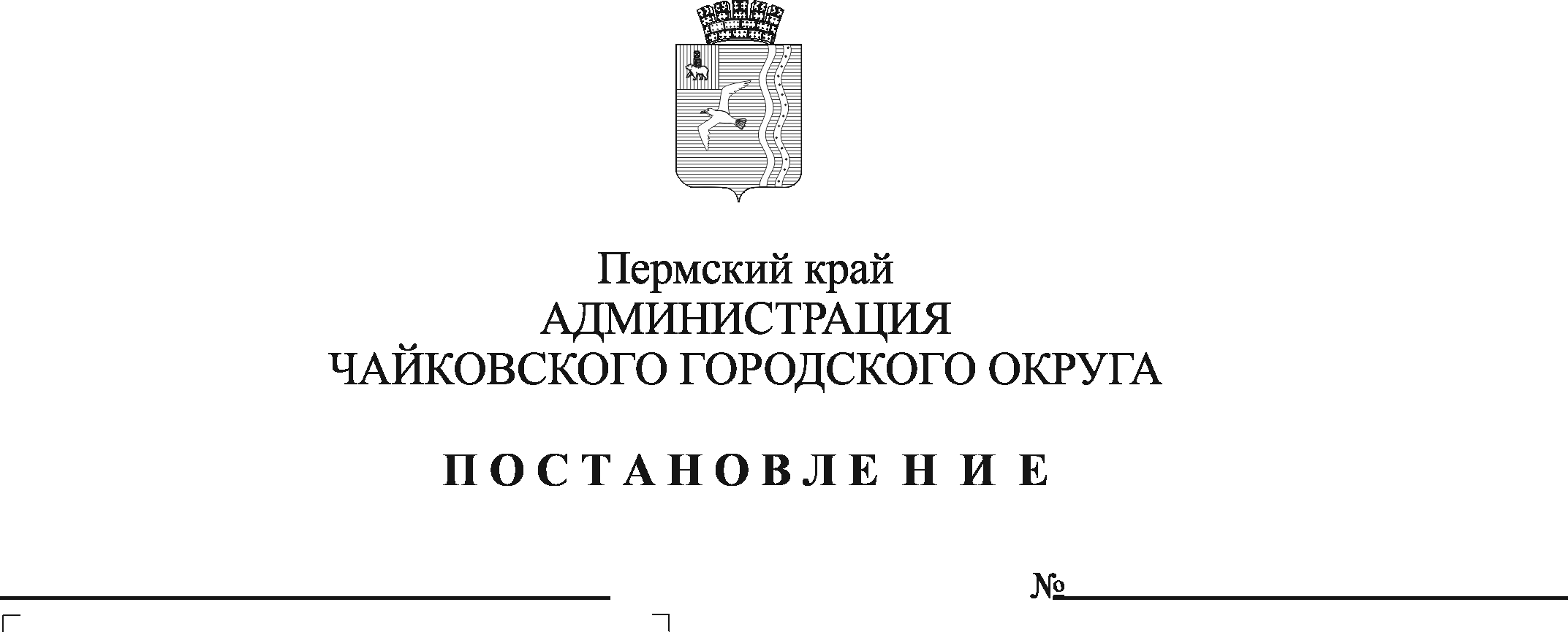 В соответствии со статьей 46 Федерального закона от 6 октября 2003 г. № 131-ФЗ «Об общих принципах организации местного самоуправления в Российской Федерации», Законом Пермского края от 11 декабря 2014 г. № 412-ПК «Об оценке регулирующего воздействия проектов нормативных правовых актов Пермского края, проектов муниципальных нормативных правовых актов и экспертизе нормативных правовых актов Пермского края, муниципальных нормативных правовых актов», указом губернатора Пермского края от 19 декабря 2018 г. № 126 «Об оценке регулирующего воздействия проектов нормативных правовых актов Пермского края и экспертизе действующих нормативных правовых актов Пермского края», Уставом Чайковского городского округа, в целях приведения в соответствие с действующим законодательством, а также в целях обеспечения благоприятного климата для ведения предпринимательской и инвестиционной деятельности на территории Чайковского городского округа ПОСТАНОВЛЯЮ:1. Внести в Порядок проведения оценки регулирующего воздействия проектов муниципальных нормативных правовых актов Чайковского городского округа, утвержденный постановлением администрации Чайковского городского округа от 19 декабря 2019 г. № 1986 (в редакции постановлений от 14.07.2020 № 646, от 10.01.2022 № 11) (далее - Порядок), следующие изменения:1.1. пункт 1.1 Порядка изложить в следующей редакции:«1.1. Порядок проведения оценки регулирующего воздействия проектов муниципальных нормативных правовых актов Чайковского городского округа, затрагивающих вопросы осуществления предпринимательской и инвестиционной деятельности (далее – Порядок) разработан на основании статьи 46 Федерального закона от 6 октября 2003 г. № 131-ФЗ «Об общих принципах организации местного самоуправления в Российской Федерации», Закона Пермского края от 11 декабря 2014 г. № 412–ПК «Об оценке регулирующего воздействия проектов нормативных правовых актов Пермского края, проектов муниципальных нормативных правовых актов и экспертизе нормативных правовых актов Пермского края, муниципальных нормативных правовых актов» (далее – Закон ПК № 412-ПК).»;1.2. пункт 1.2 Порядка изложить в следующей редакции:«1.2. Проекты муниципальных нормативных правовых актов Чайковского городского округа, устанавливающие новые или изменяющие ранее предусмотренные муниципальными нормативными правовыми актами обязательные требования для субъектов предпринимательской и иной экономической деятельности, обязанности для субъектов инвестиционной деятельности, подлежат оценке регулирующего воздействия (далее – проекты правовых актов), за исключением: а) проектов нормативных правовых актов Думы Чайковского городского округа, устанавливающих, изменяющих, приостанавливающих, отменяющих местные налоги и сборы;б) проектов нормативных правовых актов Думы Чайковского городского округа, регулирующих бюджетные правоотношения; в) проектов нормативных правовых актов Чайковского городского округа, содержащих сведения, составляющие государственную тайну, или сведения конфиденциального характера;г) проектов правовых актов, утверждающих муниципальные программы;д) проектов нормативных правовых актов Чайковского городского округа разработанных в целях ликвидации чрезвычайных ситуаций природного и техногенного характера на период действия режимов чрезвычайных ситуаций.»;1.3. пункт 1.3 Порядка изложить в следующей редакции:«1.3. Оценка регулирующего воздействия проектов муниципальных нормативных правовых актов проводится в целях выявления положений, вводящих избыточные обязанности, запреты и ограничения для субъектов предпринимательской и иной экономической деятельности или способствующих их введению, а также положений, способствующих возникновению необоснованных расходов субъектов предпринимательской и иной экономической деятельности и бюджета Чайковского городского округа.»;1.4. абзац 7 пункта 1.4 изложить в следующей редакции:«заключение об ОРВ - документ, подготавливаемый уполномоченным органом и содержащий выводы (или один из выводов) о наличии либо отсутствии положений, вводящих избыточные обязанности, запреты и ограничения для физических и юридических лиц в сфере предпринимательской и иной экономической деятельности или способствующих их введению, о наличии либо отсутствии положений, приводящих к возникновению необоснованных расходов физических и юридических лиц в сфере предпринимательской и иной экономической деятельности, и расходов бюджета Чайковского городского округа, о наличии либо отсутствии достаточного обоснования решения проблемы предложенным способом регулирования, об отсутствии достаточных оснований для выводов уполномоченного органа, иные выводы, сделанные уполномоченным органом по результатам проведения процедуры ОРВ»;1.5. пункт 1.7 Порядка изложить в следующей редакции:«1.7. В сводном отчете разработчик указывает положения (части, главы, пункты, подпункты) проекта правового акта, устанавливающие новые или изменяющие ранее предусмотренные муниципальными нормативными правовыми актами Чайковского городского округа обязанности для субъектов предпринимательской и иной экономической деятельности, а также устанавливающие, изменяющие или отменяющие ранее установленную ответственность за нарушение  муниципальных нормативных правовых актов Чайковского городского округа, затрагивающих вопросы осуществления предпринимательской и иной экономической деятельности.»;1.6. в пункте 2.8. Порядка слово «инвестиционной» заменить словами «иной экономической»;1.7. абзац второй пункта 2.12. Порядка дополнить следующим предложением:«В случае наличия предложений уполномоченного органа, направленных на улучшение качества проекта нормативного правового акта, или иных предложений эти предложения включаются в заключение об оценке регулирующего воздействия.»;1.8. пункт 2.14 Порядка изложить в следующей редакции:«2.14. При отсутствии предложений по итогам публичных консультаций и при выявлении уполномоченным органом в проекте правового акта положений, вводящих избыточные обязанности, запреты и ограничения для физических и юридических лиц в сфере предпринимательской и иной экономической деятельности или способствующих их введению, либо положений, приводящих к возникновению необоснованных расходов физических и юридических лиц в сфере предпринимательской и иной экономической деятельности, и необоснованных расходов бюджета Чайковского городского округа, либо отсутствии достаточного обоснования решения проблемы предложенным способом правового регулирования, либо отсутствии достаточных оснований для выводов уполномоченного органа, последний вправе рекомендовать разработчику провести повторные или дополнительные публичные консультации, при этом срок проведения таких консультаций разработчик определяет самостоятельно.»;1.9. пункт 3.1.2. Порядка изложить в следующей редакции:«3.1.2. проекты административных регламентов предоставления муниципальных услуг, затрагивающих вопросы осуществления предпринимательской и иной экономической деятельности и устанавливающих новые или изменяющих действующие обязанности субъектов предпринимательской и иной экономической деятельности;»;1.10. в пункте 3.6. Порядка: 1.10.1. абзац второй дополнить следующим предложением: «В случае наличия предложений уполномоченного органа, направленных на улучшение качества проекта нормативного правового акта, или иных предложений эти предложения включаются в заключение об оценке регулирующего воздействия.»;1.10.2. абзац четвертый изложить в следующей редакции:«При отсутствии предложений по итогам публичных консультаций и при выявлении уполномоченным органом в проекте правового акта положений, вводящих избыточные обязанности, запреты и ограничения для физических и юридических лиц в сфере предпринимательской и иной экономической деятельности или способствующих их введению, либо положений, приводящих к возникновению необоснованных расходов физических и юридических лиц в сфере предпринимательской и иной экономической деятельности, и необоснованных расходов бюджета Чайковского городского округа, либо отсутствии достаточного обоснования решения проблемы предложенным способом правового регулирования, либо отсутствии достаточных оснований для выводов уполномоченного органа, последний вправе рекомендовать разработчику провести повторные или дополнительные публичные консультации, при этом срок проведения таких консультаций разработчик определяет самостоятельно.»;1.11. в абзаце втором пункта 4.4. Порядка после слов «интересов субъектов предпринимательской» слово «инвестиционной» заменить словами «иной экономической»;1.12. абзац второй пункта 4.6. Порядка дополнить следующим предложением:«В случае наличия предложений уполномоченного органа, направленных на улучшение качества проекта нормативного правового акта, или иных предложений эти предложения включаются в заключение об оценке регулирующего воздействия.»;1.13. в пункте 1.4 Приложения 1 к Порядку после слов «интересов субъектов предпринимательской» слово «инвестиционной» заменить словами «иной экономической»;1.14. форму заключения об оценке регулирующего воздействия проекта муниципального нормативного правого акта, установленную приложением 4 к Порядку, изложить в новой редакции согласно приложению 1 к настоящему постановлению;1.15. в Приложении 5 к Порядку слова «Заместитель главы администрации Чайковского городского округа по экономике и финансам, начальник управления» заменить словами «Заместитель главы администрации Чайковского городского округа по экономике, начальник управления».2. Внести в Порядок проведения экспертизы муниципальных нормативных правовых актов Чайковского городского округа (далее - Порядок), следующие изменения:2.1. пункт 1.1. Порядка изложить в следующей редакции:«1.1. Настоящий Порядок проведения экспертизы муниципальных нормативных правовых актов, затрагивающих вопросы осуществления предпринимательской и инвестиционной деятельности (далее - Порядок), разработан в соответствии с Федеральным законом от 6 октября 2003 г. № 131-ФЗ «Об общих принципах организации местного самоуправления в Российской Федерации», Федеральным законом от 31 июля 2020 г. № 247-ФЗ «Об обязательных требованиях в Российской Федерации», Законом Пермского края от 11 декабря 2014 г. № 412-ПК «Об оценке регулирующего воздействия проектов нормативных правовых актов Пермского края, проектов муниципальных нормативных правовых актов и экспертизе нормативных правовых актов Пермского края, муниципальных нормативных правовых актов» и определяет процедуру проведения экспертизы муниципальных нормативных правовых актов, затрагивающие вопросы осуществления предпринимательской и инвестиционной деятельности (далее - экспертиза). Экспертизе подлежат муниципальные нормативные правовые акты Чайковского городского округа, затрагивающие вопросы осуществления предпринимательской и инвестиционной деятельности (далее – нормативные правовые акты).»;2.2. форму заключения об оценке муниципального правового акта, установленную приложением 1 к Порядку, изложить в новой редакции согласно приложению 2 к настоящему постановлению;2.3. в Приложении 2 к Порядку слова «Заместитель главы администрации Чайковского городского округа по экономике и финансам, начальник управления» заменить словами «Заместитель главы администрации Чайковского городского округа по экономике, начальник управления».3. Опубликовать постановление в газете «Огни Камы» и разместить на официальном сайте администрации Чайковского городского округа.4. Постановление вступает в силу после его официального опубликования.Глава городского округа – глава администрацииЧайковского городского округа                                                   Ю.Г. ВостриковПриложение 1к постановлению администрации Чайковского городского округа от                      №  ФОРМА
заключения об оценке регулирующего воздействия проекта муниципального нормативного правого актаУправление экономического развития администрации Чайковского городского округа (далее - уполномоченный орган) в соответствии с Порядком проведения оценки регулирующего воздействия проектов муниципальных правовых актов Чайковского городского округа, утвержденным постановлением администрации Чайковского городского округа от____________№_____________ (далее – Порядок), рассмотрело проект __________________________________________________(наименование проекта муниципального нормативного правового акта)(далее – проект акта), подготовленный и направленный для подготовки настоящего заключения_____________________________________________                                              (наименование разработчика)(далее – разработчик), и сообщает следующее.Информация об оценке регулирующего воздействия Проекта размещена на официальном сайте  администрации Чайковского городского округа по адресу:____________________________________________________________.(полный электронный адрес размещения Проекта в информационно-телекоммуникационной сети «Интернет»)    Публичные  консультации  по  обсуждению проекта акта (далее – публичные консультации) проводились разработчиком в период с __________ по __________ (_____ рабочих дней).    Дополнительные   публичные  консультации  проводились  разработчиком  в период с __________ по __________ (_____ рабочих дней).    Разработчик  в  сводке предложений  указал,  что  в  связи  с  проведением публичных консультаций поступило ______ предложений от _______.    Разработчик в сводном отчете цель предлагаемого правового регулирования описал следующим образом: ______________________________.    В  сводном  отчете  разработчик проблему, на решение которой направлено предлагаемое правовое регулирование, сформулировал следующим образом: ___________________________________________________________.    Разработчик  указал,  что  заинтересованными  лицами  и  потенциальными адресатами предлагаемого правового регулирования являются: _______________.    От  лиц,  принимавших  участие в публичных консультациях, возражения по выбору  потенциальных  адресатов и их количеству (указать, поступили или не поступили).  (В   случае   отсутствия   возражений  группа  потенциальных  адресатов предлагаемого  правового  регулирования считается определенной правильно, о чем указывается в заключении об оценке регулирующего воздействия).    Разработчик  альтернативные  варианты  решения  проблемы  (предложил/не предложил).    Отражается информация  об издержках  и  выгодах предлагаемого правового регулирования  на  основании  данных, отраженных  разработчиком  в  сводном отчете ______________________________________________________.    На  основе  проведенной оценки регулирующего воздействия проекта акта с учетом   информации,   представленной   разработчиком   в  сводном  отчете, уполномоченным органом  сделаны следующие выводы:_________________________________________________________________(вывод о наличии либо отсутствии достаточного обоснованиярешения проблемы предложенным способом регулирования)_________________________________________________________________(вывод о наличии либо отсутствии положений, вводящих избыточныеобязанности, запреты и ограничения для физических и юридическихлиц в сфере предпринимательской и иной экономической деятельностиили способствующих их введению, а также положений, приводящихк возникновению необоснованных расходов физических и юридическихлиц в сфере предпринимательской и иной экономической деятельности,а также бюджета Чайковского городского округа)_________________________________________________________________(иные замечания и предложения уполномоченного органа)    Указание (при наличии) на приложения.Заместитель главы администрацииЧайковского городского округапо экономике, начальник управления                                   ________________                                                                                                                   (Инициалы, фамилия)Приложение 2к постановлению администрации Чайковского городского округаот                         №  ФОРМА
заключения об экспертизе муниципального нормативного правового актаУправление экономического развития администрации Чайковского городского округа в соответствии с Порядком проведения экспертизы муниципальных нормативных правовых актов Чайковского городского округа, в отношении проектов которых ранее не проводилась процедура оценки регулирующего воздействия, утвержденного постановлением администрации Чайковского городского округа от ________№_____, проведена экспертиза:__________________________________________________________________,(наименование и реквизиты правового акта, в отношении которого уполномоченным органом проведена экспертиза)разработчик правового акта ______________________________________________________________(сведения о разработчике правового акта, в отношении  которого уполномоченным органом проведена экспертиза)В ходе проведения экспертизы нормативного правового акта с "___" __________20__ г. по "___" ______________ 20___ г. проведены публичные консультации с целью сбора сведений о положениях правового акта, необоснованно  затрудняющих осуществление предпринимательской и инвестиционной деятельности. Информация о проведении публичных консультаций была размещена в сети Интернет по адресу: _________________.Инициатором проведения экспертизы  нормативного правового акта выступил__________________________________________________________.               (наименование лица, внесшего предложение о проведении экспертизы)По результатам публичных консультаций получено ____________ замечаний и предложений. Дополнительно запросы о предоставлении информации направлены в__________________________________________________________________.(наименование лиц, которым были направлены запросы)Не представлены по дополнительному запросу сведения следующими лицами: __________________________________________________________________Сведения о проведении оценки регулирующего воздействия проекта нормативного правового акта и ее результатах, включая сводный отчет о результатах проведения оценки регулирующего воздействия, заключение об оценке регулирующего воздействия, сводки предложений, поступивших по итогам проведения публичных консультаций, сведения о достижениях целей регулирования, заявленных в сводном отчете о результатах проведения оценки их регулирующего воздействия, а так же сведения об определении и оценки фактических положительных и отрицательных последствий принятия нормативных правовых актов и о выявлении в них положений, необоснованно затрудняющих ведение предпринимательской и инвестиционной деятельности или приводящих к возникновению необоснованных расходов бюджета Чайковского городского округа__________________________________________________________________(указываются при экспертизе нормативных правовых актов, в отношении проектов которых ранее проводилась процедура оценки регулирующего воздействия).1. Выявленные фактические положительные и отрицательные последствия принятия правового акта:_____________________________________________________________2. Описание и обоснование практической проблемы в осуществлении предпринимательской  и инвестиционной деятельности, связанной с применением положений правового акта:2.1___________________________________________________________2.2___________________________________________________________3. Вывод по результатам экспертизы.По результатам проведенного анализа уполномоченный орган пришел к выводу о наличии (отсутствии) в__________________________________________________________________    (наименование, регистрационный номер и дата принятия акта)положений, необоснованно затрудняющих ведение предпринимательской  и инвестиционной деятельности или приводящих к возникновению необоснованных расходов бюджета Чайковского городского округа.Необоснованные затруднения заключаются в следующем:__________________________________________________________________4. Предложения об отмене или изменении соответствующих положений правового акта: ______________________________________________________.Заместитель главы администрацииЧайковского городского округапо экономике, начальник управления                                __________________                                                                                                     (Инициалы, фамилия)Бланк письма
Управления экономического развития Чайковского городского округа Наименование разработчика проекта  правого актаБланк письма
Управления экономического развитияНаименование разработчика проекта  правого актаНаименование инициатора предложения о проведении экспертизы